 Cultural Connections 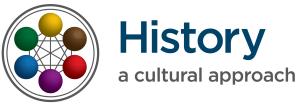 Topic: Time:								Place: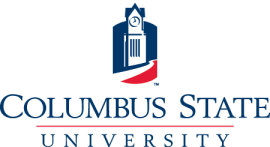 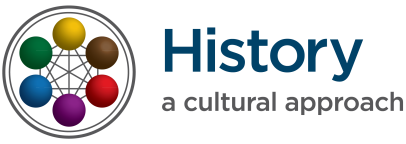 